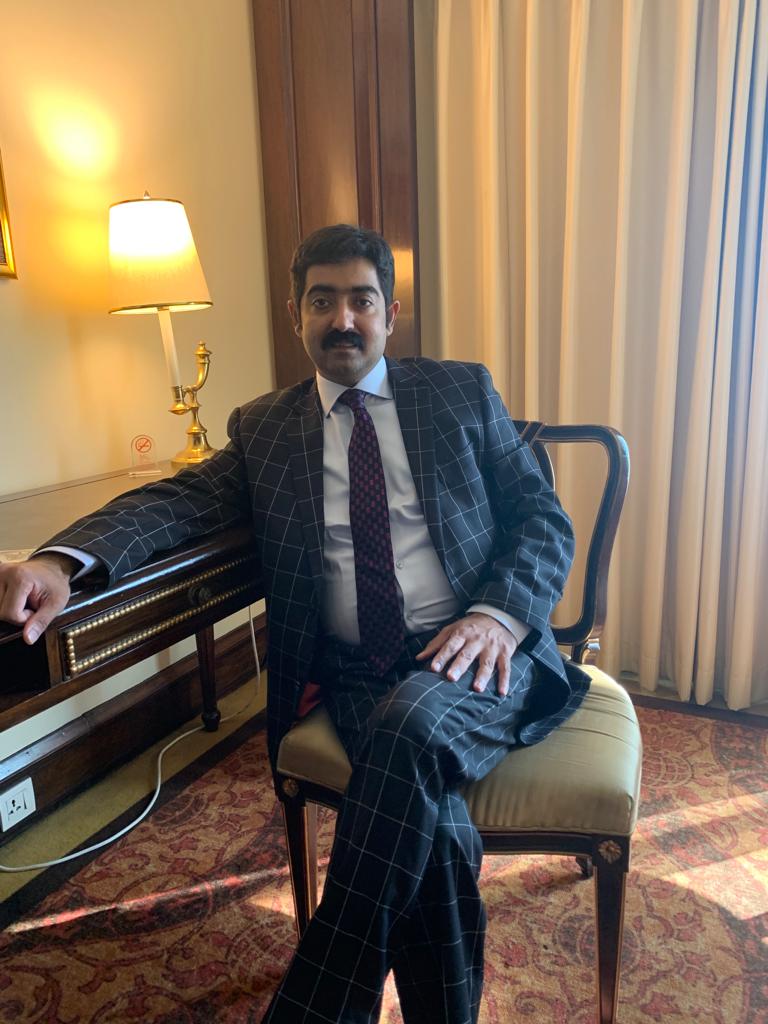 Dr. HAFIZ MUHAMMAD FAIQ ILYAS MBBS, FCPS (Cardiology)                                                             PMDC Registration No: 52855-PPostal Address: HOUSE#12A FAISAL GARDEN PHASE#2 SHIKHUPURA ROAD FAISALABADPhone: +923338969032 ｜ E-Mail: drfaiqfic23@gmail.comAcademic Qualification: 	MBBS,   March 2008PUNJAB MEDICAL COLLEGE FAISALABADUniversity of health sciences, Lahore, Pakistan.FCPS (Cardiology). JUL 2016Fellow of College of Physicians & Surgeons (Cardiology). College of Physicians & Surgeons Karachi, Pakistan. Fellowship No: CRD-16-17870Professional Experiences Senior Registrar CardiologyFaisalabad Institute of Cardiology, Faisalabad 1st September 2021 to DateSenior Registrar CardiologyCCU Allied Hospital, FMU Faisalabad   September 2020 to September 2021Senior Registrar Cardiology. Wazirabad Institute of Cardiology (WIC), Wazirabad. APRIL-2018 – September 2020 Senior Registrar Cardiology. Faisalabad Institute of Cardiology (FIC), Faisalabad. 28-7-2016 to 25-04-2018. PUBLICATIONS:6 in number, published in “THE PROFESSIONAL MEDICAL JOURNAL”WORKSHOPS & CONFERENCES:“GULF PCR” IN DEC, 2017 IN UAE“CAROTID INTERVENTION HAND ON WORKSHOP” IN RIC, RAWALPINDI IN 2018“ROTABLATOR HAND ON WORKSHOP” IN FIC FAISALABAD 2018ALL SUPERVISORY WORKSHOPS OF CPSP & UHS